ПОСТАНОВЛЕНИЕ«09» июля 2019 г.                          № 558                         пгт. ЯблоновскийО мероприятиях по подготовке проекта межевания территории по ул. Лаухинав пгт. Яблоновский Тахтамукайского района Республики АдыгеяВ соответствии с Федеральным законом от 06.10.2003 №131-ФЗ «Об общих принципах организации местного самоуправления в Российской Федерации», статьями 45, 46 Градостроительного кодекса РФ, руководствуясь Уставом муниципального образования «Яблоновское городское поселение», в целях соблюдения прав человека на благоприятные условия жизнедеятельности, прав и законных интересов правообладателей земельных участков и объектов капитального строительства, а также на основании обращения гр. Схаплок М.Ч. (вх. № 884 от 03.07.2019), ПОСТАНОВЛЯЮ:1. Организовать мероприятия по подготовке проекта межевания территории по ул. Лаухина в пгт. Яблоновский Тахтамукайского района Республики Адыгея.2. Отделу архитектуры, градостроительства и использования земель Администрации муниципального образования «Яблоновское городское поселение»:2.1. Организовать мероприятия по рассмотрению предложений физических и юридических лиц о порядке, сроках подготовки и содержанию проекта межевания территории по ул. Лаухина в пгт. Яблоновский Тахтамукайского района Республики Адыгея.2.2. Осуществить проверку документации по проекту межевания территории по ул. Лаухина в пгт. Яблоновский Тахтамукайского района Республики Адыгея.3. Контроль за исполнением настоящего постановления возложить на руководителя отдела архитектуры, градостроительства и использования земель Администрации муниципального образования «Яблоновское городское поселение».4. Настоящее постановление опубликовать в средствах массовой информации, распространяемых на территории муниципального образования «Яблоновское городское поселение».5. Настоящее постановление вступает в силу с момента его подписания.Глава муниципального образования«Яблоновское городское поселение»                                      З.Д. АтажаховПроект внесен:руководитель отдела архитектуры,градостроительства и использования земель                          А.Р. ХадипашПроект согласован:заместитель главы Администрациимуниципального образования«Яблоновское городское поселение»                                          Р.Ю. Ачмизуправляющий делами Администрации                                И.К. Химишеваруководитель отдела муниципальной собственности и правового обеспечения                                 Р.А. БерзеговРоссийская Федерацияреспублика адыгеяадминистрация муниципального образования«яблоновскоегородское поселение»385141, Республика Адыгея Тахтамукайский район,пгт. Яблоновский,ул. Гагарина, 41/1,тел. факс (87771) 97801, 97394E-mail: yablonovskiy_ra@mail.ru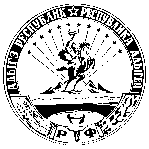 УРЫСЫЕ ФЕДЕРАЦИЕРадыгэ республикмуниципальнэ гъэпсыкiэ зиiэ«ЯБЛОНОВСКЭКЪЭЛЭ ПСЭУПIэм»иадминистрацие385141, Адыгэ РеспубликТэхътэмыкъое район, Яблоновскэ къ/п., Гагариным иур., 41/1,тел./факсыр (87771) 97801, 97394E-mail: yablonovskiy_ra@mail.ru